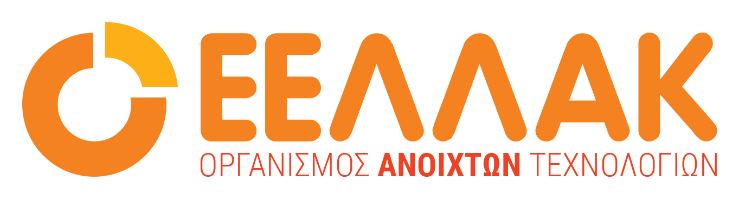 Αθήνα, 19 Οκτωβρίου 2023ΔΕΛΤΙΟ ΤΥΠΟΥΑυτό το Σαββατοκύριακο 21 & 22  Οκτωβρίου η FOSSCOMM 2023Στις 21 και 22 Οκτωβρίου 2023, θα πραγματοποιηθεί η FOSSCOMM 2023, το μεγαλύτερο ετήσιο συνέδριο στην Ελλάδα για το ανοιχτό λογισμικό και τις ανοιχτές τεχνολογίες. Η φετινή FOSSCOMM θα διεξαχθεί στο Πανεπιστήμιο Κρήτης, Ηράκλειο  - Βούτες. Διοργανώνεται κάθε χρόνο σε διάφορες πόλεις της Ελλάδας από τις ελληνικές κοινότητες του Ελεύθερου και Ανοιχτού Λογισμικού, και συμμετέχουν σε αυτό προγραμματιστές και εταιρείες που ασχολούνται με τις Ανοιχτές Τεχνολογίες. Απευθύνεται σε όλους όσους ενδιαφέρονται για το open source, ανεξαρτήτως του επιπέδου των τεχνικών τους γνώσεων. Η φετινή FOSSCOMM θα περιλαμβάνει πάνω από 75 ομιλίες και εργαστήρια (workshops) σε θέματα Ανοιχτού λογισμικού, Ανοιχτού περιεχομένου, Ανοιχτών δεδομένων, Ανοιχτών τεχνολογιών και Ανοιχτής σχεδίασης.Σκοπός της FOSSCOMM είναι η διασύνδεση των μελών της κοινότητας, η ανάδειξη νέων τάσεων και τεχνολογιών, καθώς και η προώθηση του ελεύθερου και ανοιχτού λογισμικού. Το περιεχόμενο είναι ευρέως ενδιαφέροντος, από τεχνικά ζητήματα και workshops, μέχρι μεταφράσεις, multimedia, νομικά θέματα, θέματα πολιτικής σχετικά με το λογισμικό και τα ανοιχτά πρότυπα/δεδομένα κ.α Μέχρι στιγμής έχουν διοργανωθεί συνολικά 15 συνέδρια FOSSCOMM, αντίστοιχα στις πόλεις της Αθήνας, Λάρισας, Θεσσαλονίκης, Πάτρας, Σερρών, Πειραιά, Λαμίας και Κοζάνης.Στη φετινή ομάδα διοργάνωσης συμμετέχουν ο Ραδιοφωνικός Σταθμός του Πανεπιστημίου Κρήτης, τοLΑΒάκι hackerspace και εθελοντές από την κοινότητα του ελεύθερου και ανοιχτού λογισμικού. Η πραγματοποίηση της φετινής FOSSCOMM βασίζεται σε δωρεές εντός της κοινότητας και στην στήριξη του Πανεπιστημίου που θα φιλοξενήσει το συνέδριο στις εγκαταστάσεις του στις Βούτες.Η συμμετοχή στο συνέδριο είναι ελεύθερη και χωρίς κόστος εγγραφής.Μπορείτε να δείτε το αναλυτικό πρόγραμμα της FOSSCOMM 2023 εδώ.Μπορείτε να ενημερώνεστε για νέα σχετικά με το συνέδριο σε οποιονδήποτε από
τους παρακάτω συνδέσμους:→ Website: https://2023.fosscomm.gr/→ Facebook: https://www.facebook.com/Fosscomm2023Heraklion→ Instagram: https://www.instagram.com/fosscomm2023/
_____Ο Οργανισμός Ανοιχτών Τεχνολογιών - ΕΕΛΛΑΚ ιδρύθηκε το 2008, σήμερα αποτελείται από 37 Πανεπιστήμια, Ερευνητικά Κέντρα και κοινωφελείς φορείς. Ο Οργανισμός Ανοιχτών Τεχνολογιών - ΕΕΛΛΑΚ έχει ως κύριο στόχο να συμβάλλει στην ανοιχτότητα και ειδικότερα στην προώθηση και ανάπτυξη των Ανοιχτών Προτύπων, του Ελεύθερου Λογισμικού, του Ανοιχτού Περιεχομένου, των Ανοιχτών Δεδομένων και των Τεχνολογιών Ανοιχτής Αρχιτεκτονικής στο χώρο της εκπαίδευσης, του δημόσιου τομέα και των επιχειρήσεων στην Ελλάδα, ενώ παράλληλα φιλοδοξεί να αποτελέσει κέντρο γνώσης και πλατφόρμα διαλόγου για τις ανοιχτές τεχνολογίες. Ανάμεσα στους φορείς που συμμετέχουν στον Οργανισμό Ανοιχτών Τεχνολογιών - ΕΕΛΛΑΚ είναι τα πιο πολλά ελληνικά Πανεπιστήμια και Ερευνητικά Κέντρα, ενώ για την υλοποίηση των δράσεων της ο Οργανισμός Ανοιχτών Τεχνολογιών - ΕΕΛΛΑΚ βασίζεται στην συνεργασία και ενεργή συμμετοχή των μελών της και της ελληνικής κοινότητας χρηστών και δημιουργών Ελεύθερου Λογισμικού, Ανοιχτού Περιεχομένου και Τεχνολογιών Ανοιχτής Αρχιτεκτονικής. Ο Οργανισμός Ανοιχτών Τεχνολογιών - ΕΕΛΛΑΚ εκπροσωπεί τα Creative Commons (wiki.creativecommons.org/Greece), είναι ιδρυτικό μέλος του COMMUNIA (www.communia-association.org), είναι ο ελληνικό κόμβος για το Open Data Institute (opendatainstitute.org), και είναι μέλος του Open Budget Initiative (internationalbudget.org/what-we-do/major-ibp-initiatives/open-budget-initiative).Επικοινωνία: Έλενα Μπάρκα 210 2209380, info@eellak.gr